Η αρκούδαΜια φορά δύο φίλοι περπατούσαν στο δάσος, όταν ξαφνικά πετάχτηκε μπροστά τους μια τεράστια καφέ αρκούδα. Ο ένας πρόφτασε να σκαρφαλώσει σε ένα δέντρο. Ο άλλος, επειδή δεν μπορούσε να κάνει κάτι άλλο, έπεσε στο χώμα και έκανε τον αναίσθητο, γιατί είχε ακούσει ότι οι αρκούδες δεν πειράζουν τους ανθρώπους που έχουν λιποθυμήσει. Έτσι κι έγινε! Η αρκούδα τον πλησίασε, τον μύρισε κι έφυγε.Τότε κατέβηκε και ο άλλος φίλος του από το δέντρο και τον ρώτησε τι του ψιθύρισε η αρκούδα στο αυτί. Αυτός του απάντησε : Μου είπε να μην ταξιδεύω με φίλους, που μόλις πλησιάζει ο κίνδυνος, το σκάνε!Τι έκανε ο ένας φίλος όταν εμφανίστηκε η αρκούδα;………………………………………………………………………………………………………………………………………………………………………………………………………………………………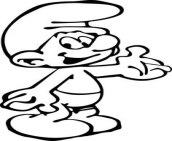       παίζωΕγώ έπαιξα	                                                2) Βάζω τα παρακάτω ρήματα στον Αόριστο.Εσύ έπαιξεςΑυτός  έπαιξε	Εμείς παίξαμεΕσείς παίξατεΑυτοί  έπαιξανΚλίνω τα παρακάτω ρήματα στον Αόριστο .4) Λύνω προσεχτικά τις παρακάτω πραξούλες.5) Λύνω το παρακάτω πρόβλημα.Η Χρύσα αγόρασε από ένα κατάστημα παιχνιδιών ένα επιτραπέζιο που κόστιζε 30 ευρώ. Έδωσε στον καταστηματάρχη 50 ευρώ. Πόσα ρέστα της έδωσε ο καταστηματάρχης;Σκέψη: ………………………………………………………………………………………Λύση:…………………………………………………………………………………………Απάντηση: …………………………………………………………………………………                         ΕΝΕΣΤΩΤΑΣ                            ΑΟΡΙΣΤΟΣπαίζωΤρέχειςΧάνουμεΒάφειΔιαβάζετεΓράφουνσκάβω                         γράφω                             τρέχω12 + 60 = ……..20 + 40 = ……..48 - 30 = ……..24 + 40 = ………30 + 40 = ………21 - 10 = ………32 + 30 = ………40 + 10 = ………63 - 40 = ……….41 + 40 = ……..50 - 20 = ………45 - 13 = ……….62 + 10 = ………70 - 50 = ………69 - 26 = ………